                           Jesenske igre poletaraca i vučića SIH-a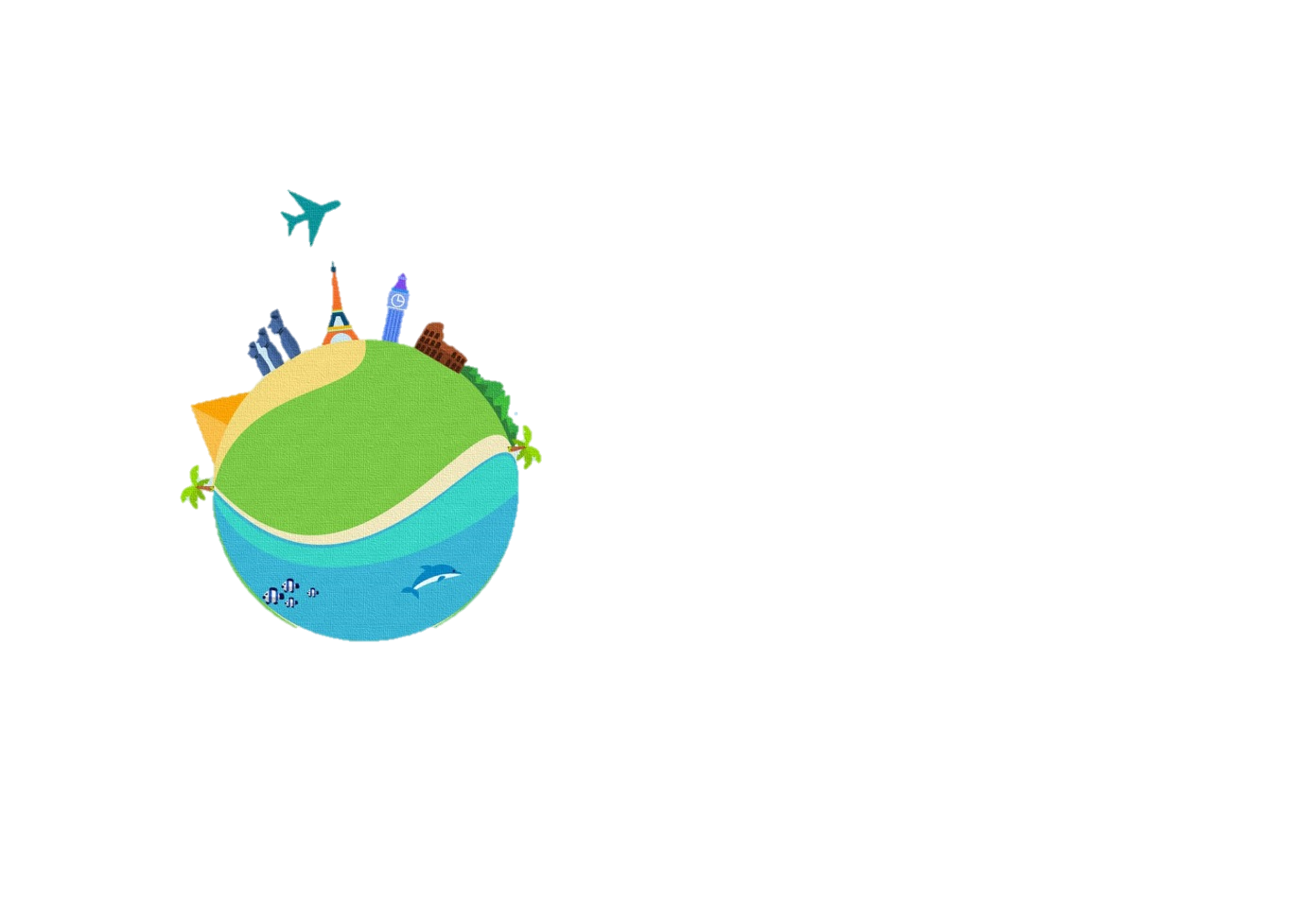 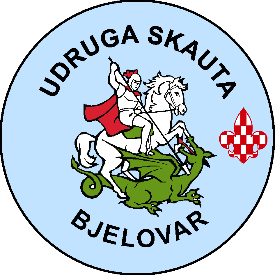 Hej, haj, hura!Bjelovarska AVANTURA!ORGANIZATOR: 	Udruga skauta „Sv. Juraj“ Bjelovar			I. V. Trnskog 12, 43000 BjelovarMjesto održavanja: Grad BjelovarVrijeme održavanja: 1. 10. 2016. godineUprava akcije:    Starješina akcije: Goran Rubčić – 098 290 761Načelnice akcije: Ksenija Rubčić – 099 396 8555Danica Popilovski Topalović – 095 568 2004Sigurnost: Sanja Bundalo – 091 5466 717Sudionici akcije: Sudionici akcije su poletarci i vučići (učenici od 2. do 4. razreda OŠ) registrirani u SIH-u. Ekipe obavezno moraju imati punoljetnog pratitelja.Cilj akcije: - okupljanje i druženje pčelica, poletaraca i vučića te stjecanje novih prijateljstava- promicanje zdravog načina života- stjecanje novih znanja i vještina: praktično učenje kroz rad, igru i aktivno djelovanje
- praktična primjena i uvježbavanje stečenih znanja i vještina
- upoznavanje grada Bjelovara- obilježavanje 260. obljetnice grada BjelovaraProgram: Aktivnost ćemo provesti u dva dijela:1. dio: Put, putujemo -  Bjelovar upoznajemo : poletarci trebaju proći stazu u gradu Bjelovaru koristeći plan grada, pronaći sve kontrolne stanice i odraditi zadatke2. dio: Put putujemo, svijet upoznajemo – sva jata proći će radionice u parku na kojima će se upoznati s raznim državama, njihovim obilježjima i igrama ili aktivnostima vezanim za određenu državu.Nakon izvršenja zadataka i ručka, ekipe će se zamijeniti. One ekipe koje su dopodne bile na stazi po gradu Bjelovaru, nakon ručka idu u park i obrnuto.Ekipe/jata: Ekipe broje minimalno 6 članova + predvodnik/ca, odnosno maksimalno 15 članova + predvodnik/ca. Svaka ekipa mora imati punoljetnog pratioca.Mogućnost dolaska: Vlastitim organiziranim prijevozom, autobusom, vlakom. Rok za prijavu: Najkasnije do 17. rujna 2016. godine. Predprijave: Molimo sve zainteresirane udruge za sudjelovanje na Igrama da, zbog lakše organizacije, najave svoj dolazak sa približnim brojem sudionika nekome od organizatora na gore navedene telefonske brojeve do 1. 9. 2016. godine ili pošalju e-mail na sv.juraj.bj@gmail.com. Napišite samo: Planira doći Udruga ___ sa približno ___ članova.Kotizacija: 40 kn po sudioniku. Jedan punoljetni pratilac iz svake udruge – gratis. Kotizacija uključuje troškove prehrane (doručak, ručak), zahvalnice, naljepnicu igara i organizaciju igara. Kotizaciju za prijavljenu ekipu treba platiti najkasnije do 17. rujna 2016. godine. Nakon tog roka kotizacija iznosi 50 kn po članu, ako ćemo biti u mogućnosti primiti još sudionika.Uplata: na žiro račun Udruge skauta „Sv. Juraj“ Bjelovar IBAN: HR2224020061100294106, poziv na broj: broj udruge u SIH-u, svrha: kotizacija za Jesenske igre poletaraca Bjelovar.Način prijave: Ispunjene prijavne obrasce i izjavu treba poslati poštom na adresu Udruga skauta „Sv. Juraj“ Bjelovar, I. V. Trnskog 12, 43000 Bjelovar, ili elektronskom poštom na sv.juraj.bj@gmail.com do 17. 9. 2016. Prijava je pravovaljana jedino uz uplaćenu kotizaciju. Nakon prijave dobit ćete odgovor o zaprimljenoj prijavi i račun o izvršenoj uplati. SATNICA NATJECANJA:09.00 – 09.30		Okupljanje ekipa i prijava - Kvaternikov trg 09.30 – 10.00		Doručak10.00 – 10.15		Otvorenje Igara10.15 – 12.15		I. dio Igara12.15 – 12.30		Odlazak na ručak u restoran12.30 – 14.00		Ručak i odmor14.00 – 16.00 		II. dio  Igara16.00 – 16.30      	Zatvaranje Igara Osobna oprema: izviđačka marama, izviđačka i zdravstvena iskaznica. NAPOMENA: Akcija će se održati i u slučaju kiše pa Vas molimo da obavijestite svoje članove da ponesu prikladnu odjeću i obuću prilagođenu vremenskim uvjetima (vjetrovka, kabanica…). Budući će se u slučaju kiše dio aktivnosti održati u dvorani, članovi su obavezni ponijeti papuče ili tenisice za dvoranu.Predzadatak:Donijeti razglednicu svoga mjesta (jedna udruga – jedna razglednica)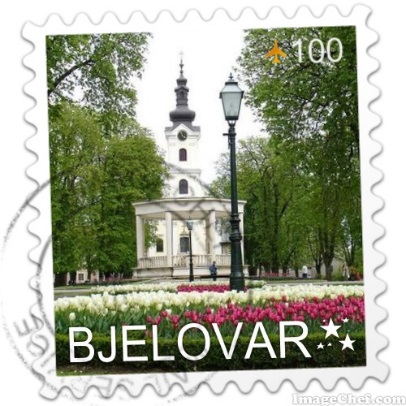 ... u nastavku prijavni obrazac i izjava ...JESENSKE IGRE POLETARACA I VUČIĆA Hej, haj, hura - Bjelovarska AVANTURA!P R I J A V AUKUPNO:  Prijavljujemo ______  jata  sa ______ članova i  _____ predvodnika i ____voditelja.UKUPNO članova udruge: _________________Napomene:_________________________________________Vegetarijanska prehrana: _____ porcija		Posebna prehrana (zdravstveni razlozi): _________________________________, _______ porcijaNačin dolaska: __________________(automobil, kombi, autobus – redovna linija, autobus – organizirani prijevoz, vlak…)Voditelj/pratitelj			M.P.                    		Predsjednik Udruge (odgovorna osoba)Prijavu poslati na e-mail: sv.juraj.bj@gmail.com. Ovjereni obrazac donijeti na akciju.JESENSKE IGRE POLETARACA I VUČIĆAHej, haj, hura - BJELOVARSKA AVANTURA!I Z J A V ASuglasan sam sa sudjelovanjem članova naše udruge: ___________________________________Na Igrama poletaraca i vučića SIH-a u Bjelovaru 1. 10. 2016. godinete izjavljujem da su naši članovi i njihovi roditelji upoznati sa programom sudjelovanja na ovoj akciji. Svi članovi fizički i psihički su spremni sudjelovati na igrama te s ovom izjavom oslobađam bilo kakve odgovornosti organizatora akcije Udrugu skauta „Sv. Juraj“ Bjelovar. Svi članovi registrirani su članovi SIH-a.Popis članova:        (P- poletarci, V – vučići, I – izviđači, IS – istraživači, B – brđani)Izjavu poslati na e-mail: sv.juraj.bj@gmail.com. Ovjereni obrazac donijeti na akciju.Voditelj – pratitelj:   		  M.P.			Predsjednik udruge: 								(odgovorna osoba)Naziv udrugeOIB UdrugeMjestoRegistarski broj udruge u SIH-uAdresaE-mailNaziv ekipe/jataBroj članove ekipeNaziv ekipe/jataBroj članove ekipeNaziv ekipe/jataBroj članove ekipeKontakt osobatelefonMobitele-mailRed.br.Ime i prezimeKategorija članstva(P, V, I, IS, B)Matični broj člana u SIH-u1.2.3.4.5.6.7.8.9.10.11.12.13.14.15.16.17.18.19.20.21.22.23.24.25.26.27.28.29.30.